EX ANTE PUBLICITY (POINT 2 OF ANNEX I OF GFR):NEGOTIATED PROCEDURE TO BE LAUNCHED BY FUSION FOR ENERGYFOR A VALUE BETWEEN EUR 15 000 AND EUR 140 000* This publication imposes no obligation for Fusion for Energy to invite to tender any economic operator having expressed its interest in participating. Only tenders received from candidates invited by Fusion for Energy will be admissible.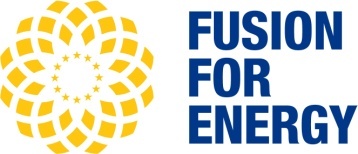 Commercial DepartmentProcedure reference:F4E-AMF-1342Title of the procedure:Provision of Operational Support Services in the area of CommunicationScope of the procurement:Operational Support Services in Communication:F4E implements a communication policy with the following objectives:Raise the visibility and credibility of F4E, fusion energy, ITER and BA projects, particularly to the key F4E policy stakeholders;Engage with the media to position F4E in the energy debate, to develop incentives for media coverage and increase the visibility of its activities;Enhance the reputation of F4E as a world-leading player in the development of fusion energy, a dynamic organisation with high-level of expertise honouring its commitment to ITER;Promote the development of fusion energy as a future element of the energy mix by providing sustainable, safe and abundant energy at industrial level.The Contractor shall provide operational support services for one or several of the following activities: Draft technical articles reporting on Europe’s contribution to ITER, the Broader Approach, fusion energy and other commercial breakthroughs to be published on F4E’s communication channels (external website, social media);Develop and update content on F4E’s social media platforms, manage campaigns or co-ordinate them with third parties;Monitor the progress of various technical or administrative teams in the organisation in order to produce new communication material;Contribute to the preparation of various print and online publications (newsletters, reports, fact sheets, brochures, etc.);Assist with the development of audio-visual projects;Revise and proofreading texts;Collaborate with external parties contributing to F4E’s communication activities;Contribute to any other possible activities in support of F4E communications.Operational Support Services in Graphic Design:As part of F4E communication, the Contractor shall provide support for one or several of the following activities: Develop and carrying out graphic design projects for both internal and external communication activities;Work on the concept and creation of print, web, and video material, in line with the F4E’s graphic standards;Produce print material (leaflet, brochures), providing images for social media, F4ENet or presentations; updating the F4E websitesPrepare Newsletters; provide support with logos, signage, video editing.Activity code or CPV:75100000 Administration ServicesMinimum number of Candidates to be invited:5 (five)Exclusion criteria:The exclusion criteria are listed under Art. 136 of the General Financial Regulation (GFR), which is consultable at https://industryportal.f4e.europa.eu/mainmenu/how-to-do-business/procurement-documents/. Indicative Selection criteria: Technical Selection Criterion 1:Technical Selection Criterion 2:Economic and Financial capacity selection criteria:Note that the evidence documents for the purpose of verification of selection criteria will not be requested considering the low value of the contract and following an assessment of risk pursuant to point 18.5 of Annex I of General Financial Regulation. The candidates will only have to provide a signed declaration stating that they comply with all the above requirements. Further, note that the Contractor will have to meet the above-mentioned requirements throughout the whole duration of the Contract.Indicative schedule for the procedureLaunch of the call: July 2023.Indicative date for contract signature: November 2023.Procurement documents:The tender documents will be made available to the interested economic operators who have shown interest and provided the below information within the below deadline.Deadline to submit interest to participate:21/07/2023How to submit interest to participate:Register the economic operator in the F4E e-submission tool at least 48 hours before expressing the interest, via the following link:https://edu.eu-supply.com/ctm/Company/CompanyRegistration/RegisterCompanySend an email expressing interest, informing of registration on F4E E-submission tool to tenders-adm@f4e.europa.eu. The interest to participate should include as a minimum the name and registered address of the company and the details of the contact person(s).Participation:Only candidates from F4E Member States will be invited.Questions and answers:Questions concerning the submission of an interest to participate shall be sent by email to tenders-adm@f4e.europa.eu. 